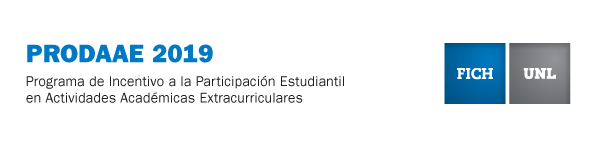 1. DATOS DEL SOLICITANTE:
Adjuntar, si corresponde, aceptación de la ponencia por parte de la institución organizadora
de la actividad.2.  ACTIVIDAD A DESARROLLAR
Adjuntar presupuestos y/o folletos informativos que permitan estimar costos3. SUBSIDIO SOLICITADOLa ficha de inscripción se debe presentar en la Secretaría de Coordinación – Área de Asuntos Estudiantiles de lunes a viernes de 8 a 18h., en los días establecidos en la convocatoria correspondiente.4. DECLARACION JURADAManifiesto la exactitud de los datos consignados, y que los fondos que puedan asignarse a la presente solicitud serán exclusivamente utilizados para la realización de la actividad declarada. Declaro tener conocimiento de los términos del reglamento y las pautas de la actual convocatoria PRODAAE. Me comprometo a elevar un informe de la actividad desarrollada de acuerdo a las normativas vigentes y la rendición de cuentas correspondiente que estará ajustada a las especificaciones del Reglamento PRODAAE y a las normas vigentes de la Universidad Nacional del Litoral.Firma del Solicitante                             AclaraciónApellido y Nombre:Título:Carrera:Teléfono:                                                         E-mail:Nombre de la actividad:Institución organizadora:Participa en calidad de asistente o expositor:Fecha de inicio:Fecha de finalización:Ciudad:                                                                  Provincia:Descripción de la actividad a desarrollar:DescripciónCantidadCosto estimado1.2.3.4.5.TOTAL:ObservacionesObservacionesObservacionesLUGAR:FECHA: